ΑΙΤΗΣΗΕΚΔΗΛΩΣΗΣ ΕΝΔΙΑΦΕΡΟΝΤΟΣ ΓΙΑ ΤΗΝ ΚΑΤΑΡΤΙΣΗ ΚΑΤΑΛΟΓΩΝ ΜΕΛΕΤΗΤΩΝ Δ.Ε. ΑΝΑ ΚΑΤΗΓΟΡΙΑ ΜΕΛΕΤΗΣ ΕΤΟΥΣ 2018(Άρθρο 118, παρ. 5 Ν.4412/2016)Επωνυμία Οικονομικού Φορέα :  Διακριτικός τίτλος (εφ’ όσον υπάρχει):Διεύθυνση : Α.Δ.Τ.:Τηλέφωνο (Σταθερό) :Τηλέφωνο (Κινητό) :Fax :E-mail :Αριθμός Φορολογικού Μητρώου :Αρμόδια Δ.Ο.Υ. :ΘΕΜΑ: Αίτηση Εκδήλωσης ΕνδιαφέροντοςΓΙΑ ΤΗΝ ΚΑΤΑΡΤΙΣΗ ΚΑΤΑΛΟΓΩΝΜΕΛΕΤΗΤΩΝ ΔΗΜΟΣΙΩΝ ΕΡΓΩΝ ΑΝΑ ΚΑΤΗΓΟΡΙΑ ΜΕΛΕΤΗΣ ΕΤΟΥΣ 2018 (Άρθρο 118, παρ. 5 Ν.4412/2016)                (Τόπος, ημερομηνία)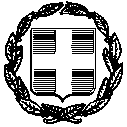 ΥΠΕΥΘΥΝΗ ΔΗΛΩΣΗ (άρθρο 8 Ν.1599/1986)Η ακρίβεια των στοιχείων που υποβάλλονται με αυτή τη δήλωση μπορεί να ελεγχθεί με βάση το αρχείο άλλων υπηρεσιών (άρθρο 8 παρ. 4 Ν. 1599/1986)Ημερομηνία:           /      /2018                                                                                                                                                                  Ο   Δηλών						                                                                (Σφραγίδα - Υπογραφή)(1) 	Αναγράφεται από τον ενδιαφερόμενο πολίτη ή Αρχή ή η Υπηρεσία του δημόσιου τομέα, που απευθύνεται η αίτηση.(2) 	Αναγράφεται ολογράφως. (3) 	Όποιος εν γνώσει του δηλώνει ψευδή γεγονότα ή αρνείται ή αποκρύπτει τα αληθινά με έγγραφη υπεύθυνη δήλωση του άρθρου 8 τιμωρείται με φυλάκιση τουλάχιστον τριών μηνών. Εάν ο υπαίτιος αυτών των πράξεων σκόπευε να προσπορίσει στον εαυτόν του ή σε άλλον περιουσιακό όφελος βλάπτοντας τρίτον ή σκόπευε να βλάψει άλλον, τιμωρείται με κάθειρξη μέχρι 10 ετών.(4) 	Σε περίπτωση ανεπάρκειας χώρου η δήλωση συνεχίζεται στην πίσω όψη της και υπογράφεται από τον δηλούντα ή την δηλούσαΠΡΟΣ(1):ΔΗΜΟ ΕΟΡΔΑΙΑΣΔΗΜΟ ΕΟΡΔΑΙΑΣΔΗΜΟ ΕΟΡΔΑΙΑΣΔΗΜΟ ΕΟΡΔΑΙΑΣΔΗΜΟ ΕΟΡΔΑΙΑΣΔΗΜΟ ΕΟΡΔΑΙΑΣΔΗΜΟ ΕΟΡΔΑΙΑΣΔΗΜΟ ΕΟΡΔΑΙΑΣΔΗΜΟ ΕΟΡΔΑΙΑΣΔΗΜΟ ΕΟΡΔΑΙΑΣΔΗΜΟ ΕΟΡΔΑΙΑΣΔΗΜΟ ΕΟΡΔΑΙΑΣΔΗΜΟ ΕΟΡΔΑΙΑΣΔΗΜΟ ΕΟΡΔΑΙΑΣΟ – Η Όνομα:Επώνυμο:Επώνυμο:Επώνυμο:Όνομα και Επώνυμο Πατέρα: Όνομα και Επώνυμο Πατέρα: Όνομα και Επώνυμο Πατέρα: Όνομα και Επώνυμο Πατέρα: Όνομα και Επώνυμο Μητέρας:Όνομα και Επώνυμο Μητέρας:Όνομα και Επώνυμο Μητέρας:Όνομα και Επώνυμο Μητέρας:Ημερομηνία γέννησης(2): Ημερομηνία γέννησης(2): Ημερομηνία γέννησης(2): Ημερομηνία γέννησης(2): Τόπος Γέννησης:Τόπος Γέννησης:Τόπος Γέννησης:Τόπος Γέννησης:Αριθμός Δελτίου Ταυτότητας:Αριθμός Δελτίου Ταυτότητας:Αριθμός Δελτίου Ταυτότητας:Αριθμός Δελτίου Ταυτότητας:Τηλ:Τηλ:Τόπος Κατοικίας:Τόπος Κατοικίας:Οδός:Αριθ:ΤΚ:Αρ. Τηλεομοιοτύπου (Fax):Αρ. Τηλεομοιοτύπου (Fax):Αρ. Τηλεομοιοτύπου (Fax):Δ/νση Ηλεκτρ. Ταχυδρομείου(Εmail):Δ/νση Ηλεκτρ. Ταχυδρομείου(Εmail):Με ατομική μου ευθύνη και γνωρίζοντας τις κυρώσεις (3), που προβλέπονται από της διατάξεις της παρ.6 του άρθρου 22 του Ν. 1599/1986, δηλώνω υπεύθυνα ότι:Με ατομική μου ευθύνη και γνωρίζοντας τις κυρώσεις (3), που προβλέπονται από της διατάξεις της παρ.6 του άρθρου 22 του Ν. 1599/1986, δηλώνω υπεύθυνα ότι:Με ατομική μου ευθύνη και γνωρίζοντας τις κυρώσεις (3), που προβλέπονται από της διατάξεις της παρ.6 του άρθρου 22 του Ν. 1599/1986, δηλώνω υπεύθυνα ότι:Με ατομική μου ευθύνη και γνωρίζοντας τις κυρώσεις (3), που προβλέπονται από της διατάξεις της παρ.6 του άρθρου 22 του Ν. 1599/1986, δηλώνω υπεύθυνα ότι:Με ατομική μου ευθύνη και γνωρίζοντας τις κυρώσεις (3), που προβλέπονται από της διατάξεις της παρ.6 του άρθρου 22 του Ν. 1599/1986, δηλώνω υπεύθυνα ότι:Με ατομική μου ευθύνη και γνωρίζοντας τις κυρώσεις (3), που προβλέπονται από της διατάξεις της παρ.6 του άρθρου 22 του Ν. 1599/1986, δηλώνω υπεύθυνα ότι:Με ατομική μου ευθύνη και γνωρίζοντας τις κυρώσεις (3), που προβλέπονται από της διατάξεις της παρ.6 του άρθρου 22 του Ν. 1599/1986, δηλώνω υπεύθυνα ότι:Με ατομική μου ευθύνη και γνωρίζοντας τις κυρώσεις (3), που προβλέπονται από της διατάξεις της παρ.6 του άρθρου 22 του Ν. 1599/1986, δηλώνω υπεύθυνα ότι:Με ατομική μου ευθύνη και γνωρίζοντας τις κυρώσεις (3), που προβλέπονται από της διατάξεις της παρ.6 του άρθρου 22 του Ν. 1599/1986, δηλώνω υπεύθυνα ότι:Με ατομική μου ευθύνη και γνωρίζοντας τις κυρώσεις (3), που προβλέπονται από της διατάξεις της παρ.6 του άρθρου 22 του Ν. 1599/1986, δηλώνω υπεύθυνα ότι:Με ατομική μου ευθύνη και γνωρίζοντας τις κυρώσεις (3), που προβλέπονται από της διατάξεις της παρ.6 του άρθρου 22 του Ν. 1599/1986, δηλώνω υπεύθυνα ότι:Με ατομική μου ευθύνη και γνωρίζοντας τις κυρώσεις (3), που προβλέπονται από της διατάξεις της παρ.6 του άρθρου 22 του Ν. 1599/1986, δηλώνω υπεύθυνα ότι:Με ατομική μου ευθύνη και γνωρίζοντας τις κυρώσεις (3), που προβλέπονται από της διατάξεις της παρ.6 του άρθρου 22 του Ν. 1599/1986, δηλώνω υπεύθυνα ότι:Με ατομική μου ευθύνη και γνωρίζοντας τις κυρώσεις (3), που προβλέπονται από της διατάξεις της παρ.6 του άρθρου 22 του Ν. 1599/1986, δηλώνω υπεύθυνα ότι:Με ατομική μου ευθύνη και γνωρίζοντας τις κυρώσεις (3), που προβλέπονται από της διατάξεις της παρ.6 του άρθρου 22 του Ν. 1599/1986, δηλώνω υπεύθυνα ότι:Με ατομική μου ευθύνη και γνωρίζοντας τις κυρώσεις (3), που προβλέπονται από της διατάξεις της παρ.6 του άρθρου 22 του Ν. 1599/1986, δηλώνω υπεύθυνα ότι:Με ατομική μου ευθύνη και γνωρίζοντας τις κυρώσεις (3), που προβλέπονται από της διατάξεις της παρ.6 του άρθρου 22 του Ν. 1599/1986, δηλώνω υπεύθυνα ότι:τα στοιχεία στην αίτησή μου προς τον Δήμο Εορδαίας για να συμμετάσχω στον ετήσιο κατάλογο υποψήφιων για το έτος 2018 στην/στις κατηγορία/ες μελετών 	όπως αυτή/ές αναφέρεται/ονται στην πρόσκληση, είναι αληθή. τα στοιχεία στην αίτησή μου προς τον Δήμο Εορδαίας για να συμμετάσχω στον ετήσιο κατάλογο υποψήφιων για το έτος 2018 στην/στις κατηγορία/ες μελετών 	όπως αυτή/ές αναφέρεται/ονται στην πρόσκληση, είναι αληθή. τα στοιχεία στην αίτησή μου προς τον Δήμο Εορδαίας για να συμμετάσχω στον ετήσιο κατάλογο υποψήφιων για το έτος 2018 στην/στις κατηγορία/ες μελετών 	όπως αυτή/ές αναφέρεται/ονται στην πρόσκληση, είναι αληθή. τα στοιχεία στην αίτησή μου προς τον Δήμο Εορδαίας για να συμμετάσχω στον ετήσιο κατάλογο υποψήφιων για το έτος 2018 στην/στις κατηγορία/ες μελετών 	όπως αυτή/ές αναφέρεται/ονται στην πρόσκληση, είναι αληθή. τα στοιχεία στην αίτησή μου προς τον Δήμο Εορδαίας για να συμμετάσχω στον ετήσιο κατάλογο υποψήφιων για το έτος 2018 στην/στις κατηγορία/ες μελετών 	όπως αυτή/ές αναφέρεται/ονται στην πρόσκληση, είναι αληθή. τα στοιχεία στην αίτησή μου προς τον Δήμο Εορδαίας για να συμμετάσχω στον ετήσιο κατάλογο υποψήφιων για το έτος 2018 στην/στις κατηγορία/ες μελετών 	όπως αυτή/ές αναφέρεται/ονται στην πρόσκληση, είναι αληθή. τα στοιχεία στην αίτησή μου προς τον Δήμο Εορδαίας για να συμμετάσχω στον ετήσιο κατάλογο υποψήφιων για το έτος 2018 στην/στις κατηγορία/ες μελετών 	όπως αυτή/ές αναφέρεται/ονται στην πρόσκληση, είναι αληθή. τα στοιχεία στην αίτησή μου προς τον Δήμο Εορδαίας για να συμμετάσχω στον ετήσιο κατάλογο υποψήφιων για το έτος 2018 στην/στις κατηγορία/ες μελετών 	όπως αυτή/ές αναφέρεται/ονται στην πρόσκληση, είναι αληθή. τα στοιχεία στην αίτησή μου προς τον Δήμο Εορδαίας για να συμμετάσχω στον ετήσιο κατάλογο υποψήφιων για το έτος 2018 στην/στις κατηγορία/ες μελετών 	όπως αυτή/ές αναφέρεται/ονται στην πρόσκληση, είναι αληθή. τα στοιχεία στην αίτησή μου προς τον Δήμο Εορδαίας για να συμμετάσχω στον ετήσιο κατάλογο υποψήφιων για το έτος 2018 στην/στις κατηγορία/ες μελετών 	όπως αυτή/ές αναφέρεται/ονται στην πρόσκληση, είναι αληθή. τα στοιχεία στην αίτησή μου προς τον Δήμο Εορδαίας για να συμμετάσχω στον ετήσιο κατάλογο υποψήφιων για το έτος 2018 στην/στις κατηγορία/ες μελετών 	όπως αυτή/ές αναφέρεται/ονται στην πρόσκληση, είναι αληθή. τα στοιχεία στην αίτησή μου προς τον Δήμο Εορδαίας για να συμμετάσχω στον ετήσιο κατάλογο υποψήφιων για το έτος 2018 στην/στις κατηγορία/ες μελετών 	όπως αυτή/ές αναφέρεται/ονται στην πρόσκληση, είναι αληθή. τα στοιχεία στην αίτησή μου προς τον Δήμο Εορδαίας για να συμμετάσχω στον ετήσιο κατάλογο υποψήφιων για το έτος 2018 στην/στις κατηγορία/ες μελετών 	όπως αυτή/ές αναφέρεται/ονται στην πρόσκληση, είναι αληθή. τα στοιχεία στην αίτησή μου προς τον Δήμο Εορδαίας για να συμμετάσχω στον ετήσιο κατάλογο υποψήφιων για το έτος 2018 στην/στις κατηγορία/ες μελετών 	όπως αυτή/ές αναφέρεται/ονται στην πρόσκληση, είναι αληθή. τα στοιχεία στην αίτησή μου προς τον Δήμο Εορδαίας για να συμμετάσχω στον ετήσιο κατάλογο υποψήφιων για το έτος 2018 στην/στις κατηγορία/ες μελετών 	όπως αυτή/ές αναφέρεται/ονται στην πρόσκληση, είναι αληθή. τα στοιχεία στην αίτησή μου προς τον Δήμο Εορδαίας για να συμμετάσχω στον ετήσιο κατάλογο υποψήφιων για το έτος 2018 στην/στις κατηγορία/ες μελετών 	όπως αυτή/ές αναφέρεται/ονται στην πρόσκληση, είναι αληθή. τα στοιχεία στην αίτησή μου προς τον Δήμο Εορδαίας για να συμμετάσχω στον ετήσιο κατάλογο υποψήφιων για το έτος 2018 στην/στις κατηγορία/ες μελετών 	όπως αυτή/ές αναφέρεται/ονται στην πρόσκληση, είναι αληθή. 